Cartes d’actions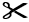 Sauts avec écart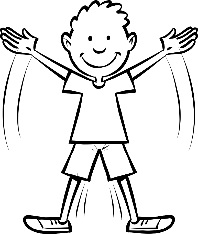 Coudes aux genoux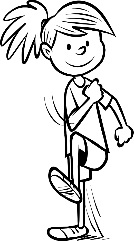 Flexions des jambes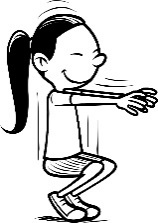 Pencher vers l’avant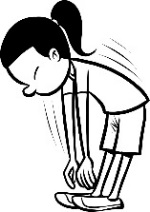 Mains au ciel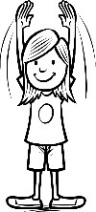 Cercles des bras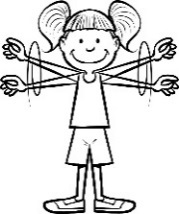 Sauts de grenouille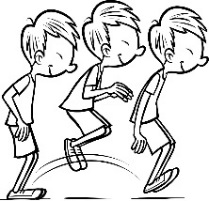 Talons aux fesses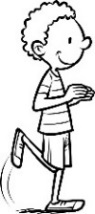 Pencher vers le côté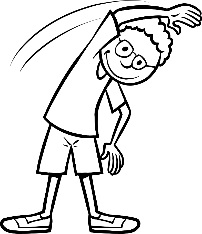 Libre choix